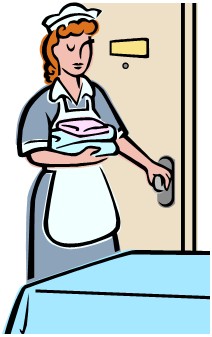 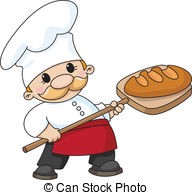 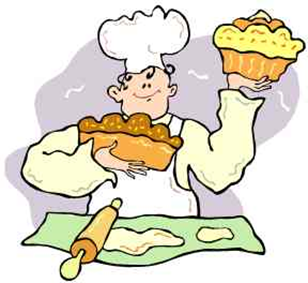 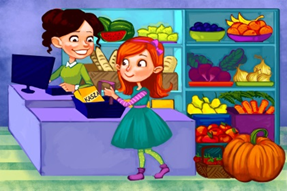 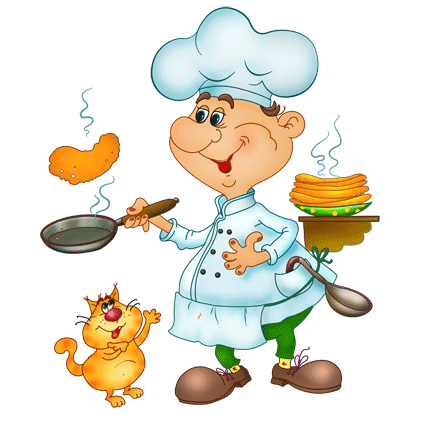 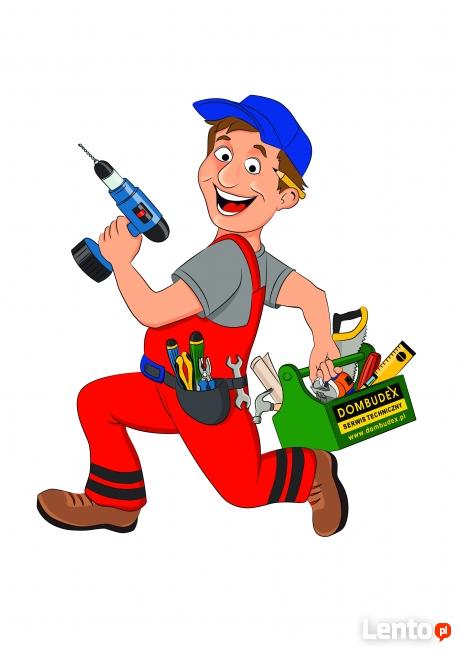 ZASADY  REKRUTACJI DO                               BRANŻOWEJ SZKOŁY I STOPNIA                                            W ZESPOLE SZKÓŁ  NR 3                                                 W CHORZOWIE                                                                              W ROKU SZKOLNYM 2023/2024Wychodząc naprzeciw zapotrzebowaniu                                        na zawody deficytowe na rynku pracy                                         oraz nowa  kwalifikacją zawodów                                   proponujemy naukę w klasach o profilach:KucharzSprzedawcaPiekarzCukiernikŚlusarzPracownik pomocniczy                                                     obsługi hotelowejABY ZOSTAĆ UCZNIEM SZKOŁY BRANŻOWEJ I STOPNIA                                          W ZESPOLE SZKÓŁ  NR 3 W CHORZOWIEnależy:Skompletować następujące dokumenty:podanie wraz z numerem PESEL i telefonem kontaktowym2 zdjęciaorzeczenie Poradni  Psychologiczno- Pedagogicznej                    o potrzebie kształcenia specjalnego opinię wychowawcy klasyoceny za I semestropinię psychologa szkolnego ze wskazaniem kierunku kształceniabilans oraz karta zdrowia ucznia  świadectwo ukończenia Szkoły Podstawowej oraz zaświadczenie z OKE (donieść w czerwcu)W maju złożyć dokumenty w sekretariacie szkoły ul. 3 Maja16 w opisanej teczce  (imię i nazwisko oraz kierunek kształcenia)W czerwcu pobrać skierowanie na badania przydatności do wybranego  zawodu oraz zgłosić  się do kierownika szkolenia praktycznego po skierowanie na praktyczną naukę zawodu.Jeśli  uczeń sam załatwił sobie miejsce praktyki do dokumentów należy dołączyć  zaświadczenie  od przyszłego pracodawcyDo 30.08.2023. należy wykonać badania w SANEPIDZIE i  Medycynie  Pracy ( dotyczy zawodu kucharz ,sprzedawca, piekarz, cukiernik, pracownik pomocniczy obsługi hotelowej)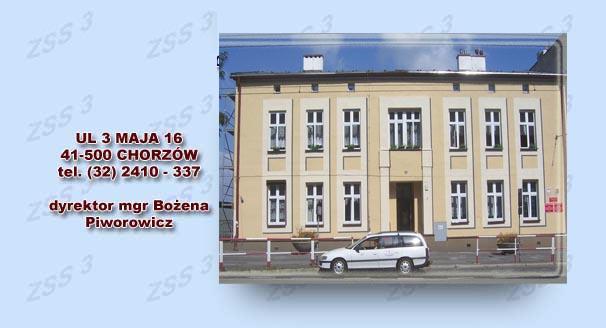 Szczegółowych  informacji udziela:sekretariat szkoły w godz.800do 1500tel. 32 2410337WIĘCEJ INFORMACJI O ZAWODACH NA STRONIE SZKOŁY:www. zss3chorzow.edupage.org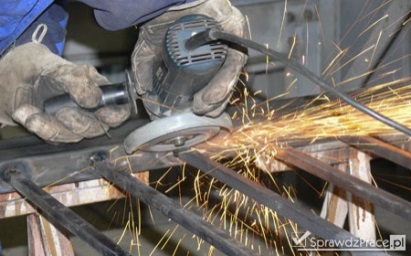 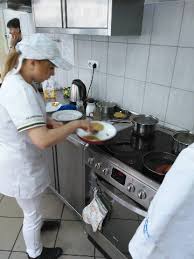 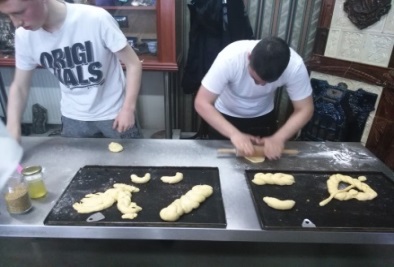 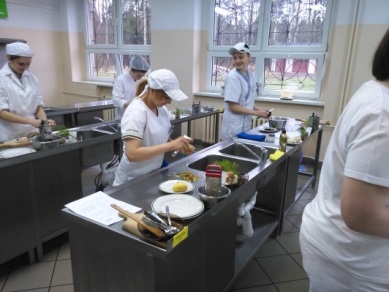 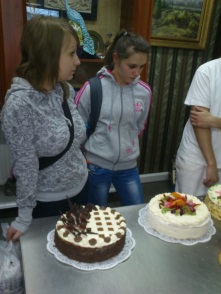 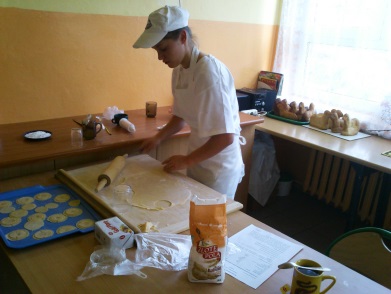                                               SERDECZNIE ZAPRASZAMY!